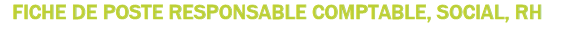 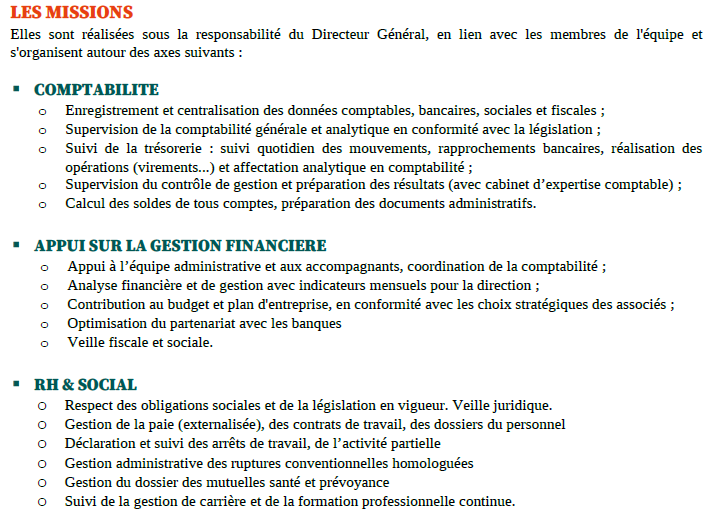 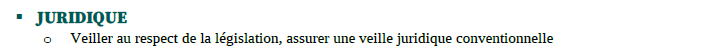 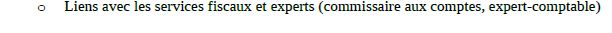    ●  ACCUEIL TELEPHONIQUE ET COURRIERS